komunitní plánování z pohledu právního řádu České republiky. účastníci komunitního plánování sociálních služebPrůvodce studiem – studijní předpoklady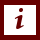 Materiál je určen posluchačům oboru Veřejná správa a sociální politika kombinované formy studia Slezské univerzity v Opavě v prostředí IS SU.Základní předpoklady: základní znalost problematiky poskytování sociálních služeb 
v ČR, přístup do IS SU, základní orientace v IS SU výhodou, základní počítačová 
gramotnost zejména v oblasti používání internetu.Rychlý náhled studijního materiálu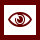 Video – 5. část se zabývá stručným náhledem do problematiky ukotvení komunitního 
plánování v českém legislativním prostředí a představí účastníky komunitního plánování 
sociálních služeb: uživatele, zadavatele a poskytovatele sociálních služeb včetně veřejnosti.Cíle STUDIJNÍHO MATERIÁLU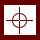 Orientovat se legislativním ukotvení komunitního plánování sociálních služeb v České republice, které je definuje jako střednědobé plánování rozvoje sociálních služeb.Seznámit studenty s účastníky komunitního plánování sociálních služeb 
a principem triády a vytvářením organizačních struktur komunitního plánování.Klíčová STUDIJNÍHO MATERIÁLU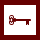 Triáda, uživatel, zadavatel, poskytovatel, střednědobé plánování rozvoje sociálních služeb, organizační strukturaČas potřebný ke studiu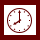 Stopáž studijního materiálu: 0:23:50 [h:mm: ss]Doporučený čas ke studiu včetně odhadu nácviku v IS SU: cca. 90 min.Další zdroje – doporučená literatura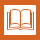 PILÁT, Miroslav. Komunitní plánování sociálních služeb v současné teorii a praxi. Praha: Portál, 2015. ISBN 978-80-262-0932-4.PILÁT, Miroslav. Metoda komunitního plánování jako nástroj k zajištění dostupnosti sociálních služeb prostřednictvím komunitní sociální práce. Speciální pedagogika. 2014, ročník 24, č. 2, s. 104-124, ISSN 121-2720.Další zdroje – rozšiřující literaturaKRBCOVÁ MAŠÍNOVÁ, Lenka a Michal POLESNÝ, eds. Deset kroků procesem
 komunitního plánování. Ústí nad Labem: Centrum komunitní práce Ústí nad Labem, 2008. ISBN 978-80-254-2800-9.ZATLOUKAL, Leoš. Plánování rozvoje sociálních služeb metodou komunitního plánování. 1. vydání. Olomouc: Univerzita Palackého v Olomouci, 2008. ISBN 978-80-244-2128-5.Komunitní plánování z pohledu právního řádu České 
republikyKomunitní plánování sociálních služeb je pojem užívaný v ČR běžně pro „plánování rozvoje sociálních služeb“, které bylo až do 1. 1. 2015 zakotveno v zákoně o sociálních službách v § 3, písm. h) plán rozvoje sociálních služeb jako „výsledek procesu aktivního zjišťování potřeb osob ve stanoveném území a hledání způsobů jejich uspokojování s využitím dostupných zdrojů, jehož obsahem je popis způsobu zpracování plánu, popis a analýza existujících zdrojů a potřeb osob, kterým jsou sociální služby určeny, včetně ekonomického vyhodnocení, strategie zajišťování a rozvoje sociálních služeb, povinnosti zúčastněných subjektů, způsob sledování a vyhodnocování plnění plánu a způsob, jakým lze provést změny v poskytování sociálních služeb.“ Zákon o sociálních službách v § 95 ukládá krajům zjišťovat potřeby poskytování sociálních služeb osobám nebo skupinám osob na svém území, zajišťovat dostupnost informací 
o možnostech a způsobech poskytování sociálních služeb na svém území a zejména zpracovávat střednědobý plán rozvoje sociálních služeb ve spolupráci s obcemi na území kraje, se zástupci poskytovatelů sociálních služeb a se zástupci osob, kterým jsou poskytovány sociální služby. Kraj dále informuje obce na území kraje o výsledcích zjištěných v procesu plánování; při zpracování plánu kraj přihlíží k informacím obce o kapacitě sociálních 
služeb, které jsou potřebné pro zajištění potřeb osob na území obce a spoluvytváří podmínky pro zajištění potřeb těchto osob. Z předchozího textu zřetelně vyplývá, že kraje mají povinnost na základě zjištěných 
potřeb zpracovávat ve spolupráci s dotčenými subjekty střednědobý plán sociálních služeb, ale v zákoně nebyla jasně definována metoda a proces, kterým by mělo být 
výsledku dosaženo. V návrhu zákona projednávaném v roce 2005 bylo střednědobé
 plánování sociálních služeb obligatorně uloženo jak obcím, tak krajům v jejich samostatné působnosti. Obligatorně ustanovená povinnost obcím zpracovávat střednědobé plány byla a dodnes je předmětem řady odborných a politických diskusí. Při projednávání návrhu 
zákona o sociálních službách došlo v Senátu parlamentu ČR ke schválení pozměňovacího návrhu, který vymezil zpracování střednědobého plánu sociálních služeb na úrovni obcí jako činnost fakultativní.Novela zákona o sociálních službách z roku 2014 přinesla v oblasti střednědobého plánování poměrně významné změny, a to zejména v § 3 písm. h) kdy za střednědobý plán rozvoje sociálních služeb se „…považuje strategický dokument obce nebo kraje schválený na dobu 3 let, který je výsledkem aktivního zjišťování potřeb osob na území obce nebo kraje a hledání způsobů jejich uspokojování s využitím dostupných zdrojů…“. Další významnou změnu v oblasti plánování sociálních služeb přinesla vyhláška 
č. 387/2017 Sb., kterou se mění vyhláška č. 505/2006 Sb., kterou se provádějí některá 
ustanovení zákona o sociálních službách, ve znění pozdějších předpisů, která vkládá do textu vyhlášky sedmou část, která nově upravuje podmínky pro zpracování a strukturu střednědobého plánu rozvoje sociálních služeb kraje. Co se týče zahájení zpracování střednědobého plánu spolu s popisem způsobu možnosti zapojení do jeho zpracování mají kraje za povinnost informovat občany kraje na své úřední desce způsobem umožňujícím dálkový přístup. V analytické části plánu musí být kromě jiného uvedeno zhodnocení potřeb 
a nepříznivých sociálních situací občanů kraje ve vztahu k sociálním službám a zajištění těchto potřeb na území kraje, kvalifikovaný odhad počtu osob, kterým jsou sociální služby poskytovány, a odmítnutých zájemců o jednotlivé druhy sociálních služeb, a to vždy 
minimálně na území správního obvodu obce s rozšířenou působností a shrnutí výsledků analýz potřeb v oblasti zajištění sociálních služeb ze střednědobých plánů rozvoje 
sociálních služeb obcí, případně správních obvodů obcí s rozšířenou působností, svazků obcí, mikroregionů nebo místních akčních skupin v daném kraji. Kraje mají rovněž za povinnost zpracovávat akční plán, který reaguje na východiska popsaná v analytické části střednědobého plánu a obsahuje vždy nejméně náležitosti stanovené v § 39 a odst. 3písm. b) předmětné vyhlášky.  Účastníci komunitního plánování sociálních služebJiž ze samotného obsahu pojmu komunitní lze předpokládat, že celé komunitní plánování ve všech jeho fázích probíhá za účasti komunity, tedy zejména zástupců uživatelů, poskytovatelů, zadavatelů sociálních služeb a veřejnosti. Základním principem komunitního plánování sociálních služeb je princip triády, který deklaruje podmínku, že v rámci metody 
a procesu komunitního plánování sociálních služeb spolu plánují a spolupracují minimálně tři strany:uživatelé sociálních služeb,zadavatelé sociálních služeb,poskytovatelé sociálních služeb, které mají mezi sebou rovné postavení.Podíváme-li se na problematiku triády z pohledu managementu komunitního plánování, můžeme říci, že triáda je princip, na kterém je komunitní plánování založeno, nikoliv však manažerský přístup. V praxi by měla být tato skutečnost reflektována tak, že 
v komunitě, ve které pracujeme, bude ustanovena skupina tří lidí (zadavatel, poskytovatel a uživatel) a na jejich bedra bude naložena tíha všeho, co je nutné v procesu plánování učinit a zpracovat. Tento tým je tedy týmem iniciačním, který by měl mít svůj mandát omezený, a úkoly s ním spojené by měly mít určitou omezenou dobou v procesu 
komunitního plánování. Po ustanovení a schválení organizační struktury by tento tým měl zaniknout anebo se 
přetransformovat do jiné formy v rámci organizační struktury, avšak princip triády po všechny etapy komunitního plánování by měl být zachován (Krbcová Mašínová a Polesný, 2008).Oriniaková et al. uvádí, že „zapojení všech zúčastněných stran je bezpodmínečně nutné, protože cílem plánování je vytvořit takový systém sociálních služeb, který odpovídá zjištěným potřebám komunity. Tyto potřeby proto musí být společně formulovány všemi, koho se sociální služby dotýkají. Je naprosto nepřijatelné potřeby kterékoliv strany bagatelizovat, nebo naopak vyžadovat jakýsi společenský „mandát“ k prezentaci potřeb. Každý, kdo je ochoten se do KPSS zapojit, tedy především nést svoji odpovědnost, má právo o svých 
potřebách a očekáváních hovořit. Zde máme na mysli především uživatele sociálních
 služeb, a to zejména ty uživatele, které je obtížné oslovit a do procesu KPSS zapojit.“ (2005, s. 25)I přes probíhající diskuse, zda je nutné dodržovat paritní zastoupení všech skupin na všech úrovních organizační struktury KPSS je zcela nepochybné, že princip triády je jedním 
z klíčových prvků komunitního plánování sociálních služeb, který ve svojí podstatě činí komunitní plánování sociálních služeb komunitním. Kromě zadavatelů, uživatelů 
a poskytovatelů se na tvorbě komunitního plánu sociálních služeb podílejí také další 
subjekty, jako jsou odborníci, představitelé institucí, kteří úzce spolupracují s poskytovateli sociálních služeb (republiková a městská policie, hygienická stanice, odborní lékaři, úřady, nemocnice, zaměstnavatelé apod.), příbuzní či blízcí uživatelů a široká veřejnost.Krbcová Mašínová a Polesný (2008) zdůrazňují, že z pohledu managementu se komunitní plánování uskutečňuje ve třech vzájemně propojených rovinách, ve kterých účastníci 
komunitního plánování pracují:politická rovina – zde pracují zadavatelé plánů,odborná rovina – zde pracují poskytovatelé služeb a jiní odborníci,uživatelská rovina – zde pracují uživatelé služeb a veřejnost.„Představíme-li si situaci jako tři propojené kruhy, tak v prvním kruhu jsou místní samosprávy a obce, mikroregiony či svazky obcí, které jsou nositeli veřejných prostředků, prostřednictvím kterých financují sociální služby v rozsahu řádově stamilionů korun ročně. Spolu s Úřadem práce ČR, který do regionální politiky přináší prostředky prostřednictvím aktivní politiky zaměstnanosti, se souhrnně nazývají zadavatelé.“ (Krbcová Mašínová 
a Polesný, 2008, M1 9)Ve druhém kruhu jsou znázorněny subjekty, které vykonávají sociální službu pro cílové skupiny znevýhodněné na trhu práce. Jedná se především o neziskové organizace, organizace zřizované institucemi či soukromými subjekty, které souhrnně vystupují pod názvem poskytovatelé. Mezi nestandardní poskytovatele lze zahrnout i zaměstnavatele, kteří 
vytvářejí nové pracovní příležitosti pro sociálně znevýhodněné osoby na trhu práce. Ve třetím kruhu se objevují uživatelé jako koneční příjemci pomoci, tedy skupiny znevýhodněné na trhu práce (Krbcová Mašínová a Polesný, 2008).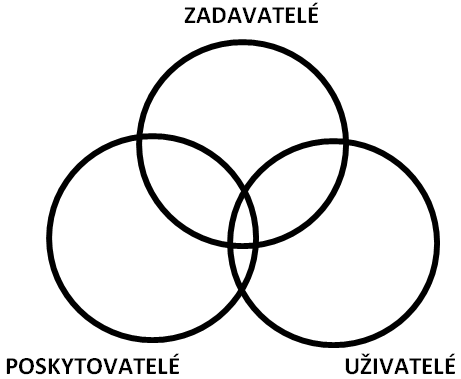 Zdroj: Krbcová Mašínová, Polesný, M1, s. 10Není výjimkou, že v pracovních skupinách, které jsou základním kamenem organizační struktury komunitního plánování, najdeme jedince, kteří jsou zároveň poskytovateli 
a uživateli sociální služby. Považujeme za užitečné, aby oni sami definovali svoji roli v procesu komunitního plánování sociálních služeb. Tato identifikace je nutná pro ostatní účastníky komunitního plánování z důvodu vyjasnění rolí a postojů v procesu plánování.Uživatelé sociálních služebZa nejdůležitější účastníky procesu komunitního plánování sociálních služeb jsou 
bezesporu považováni uživatelé sociálních služeb. Pod pojmem uživatel sociálních služeb rozumíme osoby v nepříznivé nebo tíživé sociální situaci, které sociální služby využívají
 a pro které jsou tyto služby určeny. Jejich zastoupení a pohled je v komunitním plánování nepostradatelný, protože jedině oni mohou vyjádřit svůj názor, zviditelnit své zájmy 
a přímo se vyjádřit k tomu, co vnímají za nejlepší a nejpotřebnější. Právě tímto způsobem se mohou aktivně podílet na utváření podoby sociálních služeb v dané komunitě (MPSV, 2004).Vyhledávání, oslovování a zapojování uživatelů do práce na komunitním plánu je 
nenahraditelná možnost, jak zjistit potřeby v oblasti poskytování sociálních služeb, 
jak získat informace o kvalitě poskytovaných služeb, jak objevit existující mezery v jejich nabídce a jak objevit nové zdroje pro uspokojování jejich potřeb. Díky zapojení se do 
procesu komunitního plánování sociálních služeb mají uživatelé ojedinělou možnost 
aktivně prosazovat své zájmy a práva, ovlivnit plánování nabídky služeb podle potřeb
 uživatelů, což může ve svém důsledku vést ke zmírnění sociálního znevýhodnění 
jednotlivých skupin uživatelů sociálních služeb. Poskytovatelé sociálních služebPoskytovatelé sociálních služeb jsou v podstatě subjekty, které služby nabízejí a poskytují, 
a to bez ohledu na jejich právní formu existence. Poskytovatel sociálních služeb může být jak fyzická osoba, tak nestátní nezisková organizace, organizace zřízená obcí organizace zřízená krajem, či organizace zřízená státem. Tím, že se poskytovatelé sociálních služeb aktivně zapojí do procesu komunitního plánování, mají možnost přímé účasti na tvorbě místní sociální politiky a na zmapování aktuálních potřeb uživatelů sociálních služeb 
v komunitě. Významným prvkem je rovněž navázání užší spolupráce se zadavatelem 
a jednotlivými poskytovateli sociálních služeb a možnost nabídky poskytovaných 
sociálních služeb prostřednictvím katalogu poskytovatelů sociálních služeb, který patří žádaným výstupům procesu komunitního plánování. Zadavatelé sociálních služebZadavatelem sociálních služeb je ten subjekt, který je odpovědný za zajištění sociálních služeb, které odpovídají místním potřebám, v našem případě zadavatelem rozumíme zejména obce a kraje. Zastupitelé jako volení reprezentanti veřejnosti by měli vytvářet 
podpůrné politické klima pro realizaci komunitního plánu. Je velmi důležité, aby obec
 usnesením zastupitelstva deklarovala své odhodlání rozvíjet sociální služby, které se tak stane jak projevem politické vůle v obci, tak potvrzením legitimity komunitního plánování a zárukou pro zapojení dalších účastníků (Vasková a Žežula, 2002).Pro všechny účastníky procesu komunitního plánování, ale především pro zadavatele 
sociálních služeb je důležité, aby systém sociálních služeb odpovídal zjištěným potřebám 
a aby byl schopen pružně reagovat na změny. Dalším a velmi významným přínosem pro zadavatele sociálních služeb je ta skutečnost, že finanční prostředky vynakládané na poskytování sociálních služeb jsou vynakládány efektivněji, protože jsou poskytovány jen na ty služby, které jsou v komunitě potřebné. Skutečnost, že politická reprezentace obce je vnímána v komunitním plánování jako partner, výrazně zvyšuje identifikaci veřejnosti s obcí. Naopak prostřednictvím zapojení uživatelů, zadavatelů a poskytovatelů sociálních služeb a veřejnosti se zvyšuje podíl občanů na rozhodovacích procesech v obci, konkrétně na podobě sociálních služeb v komunitě.VeřejnostJak z předchozího vyplývá, posilování pocitu sounáležitosti, motivace a zvýšení zájmu 
občanů a cílových skupin uživatelů o proces komunitního plánování je bezesporu pro obec přínosem. Dlouhodobá a koncepční spolupráce se zástupci rozličných zájmových skupin při přípravě různých rozvojových dokumentů v obci je nezbytnou podmínkou pro vznik partnerství a následně i pro jejich realizaci. U náročných integrovaných 
a komunitních projektů je zároveň nezbytným předpokladem pro jejich vícezdrojové financování. Získávání názorů příslušníků komunity se stává zároveň zpětnou vazbou pro celý proces komunitního plánování. Takto vytvořené partnerství je jedinou správnou cestou, jak zjistit aktuální potřeby občanů v komunitě. Je-li veřejnost o procesu komunitního plánování sociálních služeb v obci a o jeho průběhu včetně jednotlivých kroků informována a má-li možnost se do něj aktivně zapojit, získává hlubší a ucelenější pohled na celý systém sociálních služeb. Tím se celý proces stává pro veřejnost transparentní, včetně jeho postupů týkajících se plánování a rozhodování 
o sociálních službách (MPSV, 2004).Veřejnost tak lépe přijímá jednotlivé dílčí kroky a v neposlední řadě i finální rozhodnutí v rámci komunitního plánování sociálních služeb. Společná setkávání občanů, veřejné 
diskuse a konzultace se tak stávají nosným pilířem metody komunitního plánování 
sociálních služeb. Tím, že je komunitní plánování otevřeno pro všechny a probíhá podle zřetelného rámce za jasných pravidel, se stává celý systém sociálních služeb 
srozumitelnější a transparentní. Přidanou hodnotou je i ta skutečnost, že díky vzájemné výměně informací a veřejné diskusi o daných problémech jsou v procesu komunitního 
plánování často vygenerovány nové souvislosti a podněty, které přispívají ke kvalitě 
i originalitě jednotlivých přijímaných řešení. Vyváření organizačních struktur v procesu komunitního 
plánováníOrganizační struktura, řídící struktura a dobře zvládnuté řídící procesy tvoří jeden ze 
základních pilířů komunitního plánování, který je rovněž nástrojem pro efektivní 
zapojování všech účastníků komunitního plánování a pomocí něhož jsou v průběhu procesu komunitního plánování vytvářeny relativně pevné vztahy mezi jednotlivými prvky
 a činnostmi v systému. Primárním účelem budování organizačních struktur je iniciace, 
příprava a vytvoření organizačního prostředí, prostřednictvím něhož dosahujeme vizí a cílů komunitního plánu a potažmo i komunity. Spolu s Oriniakovou et al. (2005) považuje za důležité upozornit, že každá organizační struktura je svým způsobem originální 
a neopakovatelná, jelikož lidé, kteří se v dané komunitě na plánování podílí, mají odlišné přednosti, nedostatky, jinou životní a profesionální zkušenost a také jiné podmínky pro zapojení do procesu komunitního plánování. Z tohoto pohledu je zřejmé, že snahy o transplantaci či implementaci převzatých organizačních struktur z jiných obcí nebo území byly, jsou a budou odsouzeny k nezdaru, jelikož organizační strukturu je vždy nutno přizpůsobit potřebám a charakteristikám lidí, a ne lidi pevné struktuře.Základní prvky organizační strukturyMezi základní prvky organizační struktury komunitního plánovaní patří pracovní skupiny a manažerský tým. Pracovní skupinyPro každou cílovou skupinu uživatelů, kteří jsou zastoupeni v procesu komunitního 
plánování, jsou většinou ustanoveny skupiny, které bývají nazývány skupinami 
koordinačními nebo také pracovními. Tyto skupiny jsou tvořeny zástupci poskytovatelů, uživatelů, zástupci státní správy a samosprávy a veřejnosti. V jejich čele stojí manažer skupiny, který skupinu zastupuje navenek, koordinuje její činnost, má iniciační roli, koordinuje řešení problémů a zakládá tvorbu nových projektů. Manažerský týmManažeři jednotlivých pracovních skupin ustanovených pro jednotlivé oblasti tvoří 
manažerský tým, který pracuje na základě smluvních vztahů se zadavatelem komunitního plánu. Manažerský tým je klíčovým subjektem pro tvorbu a implementaci komunitního plánu, každý jednotlivý manažer pracovní skupiny pak odpovídá za vytvoření návrhu plánu pro jemu svěřenou oblast. Manažerský tým kromě uvedeného úzce spolupracuje 
s politickou reprezentací a dotčenými zástupci veřejné správy a institucemi zapojenými do komunitního plánování sociálních služeb na daném území. Ve své činnosti se řídí 
organizačním a jednacím řádem, který by měl být schválen zadavatelem, tedy radou obce či kraje. Zdroj: Pilát a Prachniarová, 2009, s. 8.Pedagogicko didaktické poznámkyPrůvodce studiemObory 092 Sociální péče, péče o příznivé životní podmínky; 0922 Péče o děti a mládež;0923 Sociální práce a poradenství; 0988 Interdisciplinární programy a kvalifikace zahrnující zdravotní a sociální péči, péči o příznivé životní podmínky.Po prostudování kapitoly a shlédnutí videa ke kapitole budou studenti seznámeni 
s problematikou legislativního ukotvení komunitního plánování sociálních služeb v České republice, které je definuje jako střednědobé plánování rozvoje sociálních služeb. Dále 
budou studenti obeznámeni s účastníky komunitního plánování sociálních služeb, 
 principem triády a vytvářením organizačních struktur komunitního plánování. Průvodní listy jsou logicky řazeny pro dobrý přehled jednotlivých kapitol pro studenty a odpovídají tématům v prezentaci a ve videíchÚkol k zamyšlení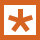 Zamyslete se nad tím, proč jsou uživatelé sociálních služeb považováni za nejdůležitější účastníky procesu komunitního plánování sociálních služeb. Kontrolní otázkY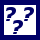 Jaké povinnosti vyplývají obcím z ustanovení § 94 zákona č. 108/2006 Sb., o sociálních službách, ve znění pozdějších předpisů?Co znamená princip triády?Je zapojování všech účastníků ve všech úrovních komunitního plánování bezpodmínečně nutné?Proč jsou snahy o transplantaci či implementaci převzatých organizačních struktur 
předem odsouzeny k nezdaru? Korespondenční úkol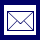 Popište, co je podle zákona č. 108/2006 Sb., o sociálních službách, ve znění pozdějších předpisů, obsahem komunitního plánu – střednědobého plánu rozvoje sociálních 
služeb.KRBCOVÁ MAŠÍNOVÁ, Lenka a Michal POLESNÝ, eds. Deset kroků procesem komunitního plánování. Ústí nad Labem: Centrum komunitní práce Ústí nad Labem, 2008. ISBN 978-80-254-2800-9.MPSV. Průvodce procesem komunitního plánování sociálních služeb. 1. vydání. Praha: Ministerstvo práce a sociálních věcí, 2004. IBSN 80-86878-03-1.ORINIAKOVÁ, Pavla a kol.  Návrhy kapitol pro komunitní plánování sociálních služeb v ČR [online]. Praha: Komunitní plánování, o. p. s., c2005 [cit. 2015-2-9]. Dostupné 
z: http://www.mpsv.cz/files/clanky/2472/Kapitoly_KPSS.pdf     PILÁT, Miroslav. Komunitní plánování sociálních služeb v současné teorii a praxi. Praha: Portál, 2015. ISBN 978-80-262-0932-4.PILÁT, Miroslav, Dagmar PRACHNIAROVÁ a kol. 2. Komunitní plán sociálních služeb města Olomouce na období let 2010-2012.  1. vydání. Olomouc: Statutární město Olomouc, 2009. ISBN 978-80-254-6466-3.VASKOVÁ, Vladana a Ondřej ŽEŽULA. Komunitní plánování – věc veřejná. 1. vydání. Praha: Ministerstvo práce a sociálních věcí ČR, 2002. ISBN 80-86552-30-6.Zákon č. 108/2006 Sb., o sociálních službách, ve znění pozdějších předpisů.Vyhláška č. 505/2006 Sb., kterou se provádějí některá ustanovení zákona o sociálních službách, ve znění pozdějších předpisů.Přehled dostupných ikonČas potřebný ke studiuCíle kapitolyKlíčová slova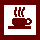 Nezapomeňte na odpočinekPrůvodce studiem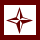 Průvodce textemRychlý náhled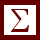 Shrnutí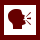 Tutoriály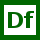 Definice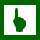 K zapamatování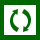 Případová studie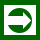 Řešená úloha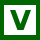 VětaKontrolní otázkaKorespondenční úkol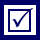 Odpovědi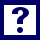 Otázky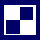 Samostatný úkolDalší zdroje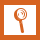 Pro zájemceÚkol k zamyšlení